Women’s Ministry Cont - In continuation with our theme for this year "Women of God Walking in the Spirit", please be sure to get your books of 40 Days of Prayer and Devotion (by Denis Smith) from Kellye Richardson (cost $10 each).  We will begin this series of prayer and study beginning Mother' Day, Sunday May 14.  Please be sure to select your prayer partners as you go through this study.  Once completed, there will be an additional gathering to discuss the blessings obtained from this enlightening experience. Be Blessed.5. Family Life - We all have a place in Mt. Olive's Family Life Ministry!!!Family Ministries focuses on the family as a whole and on each individual that comprises the unit. It focuses on strengthening the relationships between the individuals in the family -- the relationship that connects husband and wife in marriage, parent and child in a unique parent-child bond, family to family in the community of faith and in the wider society. Each individual is essential to the effective functioning of the family.If you're interested in serving our church family, please contact Brother Paul Seal or Sister Linda Seal at 404-629-1055. FYI, we need youth involvement...teens, young adults and the young at heart.Meetings & RemindersSabbath:Early Morning Prayer Service at 8:45amTrailblazers Pathfinder every 1st Sabbath in Fellowship HallSunday:Trailblazers Pathfinder every 3rd Sunday in Fellowship HallAdventurers Meetings Every 1st and 3rd Sundays, 10am-1pm.Tuesday/Wednesday:Bulletin submissions due by 8pm.Email Brother Drake Barber at mtolivechurchassist@gmail.comEmail Newsletter (News from The Mount)Submit to info@mtolivesda.com by Wednesday, 12 noonWednesday:Mid-Week Prayer Service from 7 - 8 pm.Pastoral StaffLawrence Hamilton	, Pastor		                770 597-5981 Gerald Helton, First Elder       		404 502-6481Lance Willis, Head Deacon	               	                718 664-5631Annie Jennings, Head Deaconess		770 969-2369Lunie Stephens, Church Clerk    		678 408-0967Jerome Gallon, General Sabbath School Supt.	404 573-3411John Clark, Community Services Director	404 798-0287Jerome Gallon, Personal Min. Dir.		404 573-3411Jason Harris, Treasurer	                                404 723-2999Drake Barber, Church Admin                                470-774-0068Mt. Olive 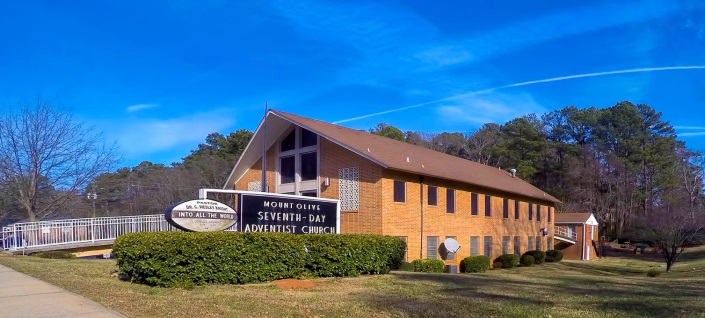 SDA ChurchPastor Lawrence Hamilton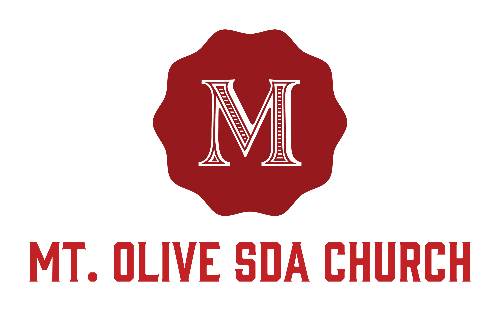 3366 Mt. Olive RoadEast Point, GA 30344404-228-9182www.mtolivesda.com May 06, 2017Our Mission:Proclaim the Good NewsLead Others to ChristUnite Others with His ChurchPrepare for Christ’s ReturnWelcome VisitorsThe Mt. Olive Church family is so delighted to have you in our midst today. May you receive the blessings of the Holy Spirit. Please come again to worship with us. Let’s be a church which studies God’s Word!General InformationOn Duty TodayChurch Clerk: Sister Lunie StephensMusic/Worship Coordinator: Sim StevensonPrayer Request Coordinator: Sister Lydia Cole,                                                	  770-774-1434Online Giving - Return your tithes and offerings online using the Adventist Giving Program, which can be accessed via our website: http://mtolivesda.com/   Sunset Today 8:24 pm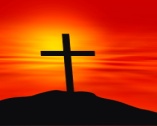 Sunset Next Friday 8:29 pmSick and Shut InPlease remember our sick and shut in members in prayer. Give them a call to let them know you care.Brother Richard Batth		        678-519-7938Sister Hazel Jackson		        404-474-2337Sister Louise Dunson		        404-524-2720Sister Willie Pearl Williams 	        770-808-6921Sister Patricia Hilliary	                       404-766-1173Brother Arthur P. Meadows	        404-762-5958Sister Kathleen Albert		        770-695-3927Ann WilliamsSabbath School9:15 amPersonal Ministries / Departmental Announcements11:20 – 11:30 amDivine Worship Service 11:30 amAnnouncements1.  AYS Department – No AYS tonight. 2. Health & Temp – MENTAL HEALTH: Removing the Stigma with Christian Counselor: Celeste Curry, today at 6:30 PM Sharp Mt. Olive SDA Church 3366 Mt. Olive Road, East Point, GA ** Lite Reception Immediately Following Program**3. Pathfinders – WASHINGTON DC TRIP: Installments are DUE towards the DC trip (Pathfinder sponsored) on June 25th. The last installment is due on May 25th. If you’re interested in going, please see Courtney or Betty Weston to secure a seat on the bus.4. Women’s Ministry - Ladies, spring into the Spirit for our upcoming and exciting Mother's Day Program. Our speaker for the hour will be our very own Nyasha Dunkley. You don't want to miss this day. So come out dressed in your beautifully adorned Hats, Gloves and Pastel Colored attire as we celebrate our Mothers.  Dinner will be served immediately following divine worship service. We look forward to seeing you!Superintendent: Jerome GallonOpening SongScripture & Prayer Welcome Mission Emphasis   Teacher’s PrayerLesson Study Closing Remarks & PrayerIntroit                                               Praise Team Scripture Reading                Elder Erroll Dunson           Opening Prayer	         Elder Erroll DunsonWelcome                              Elder Erroll Dunson      Children’s Story               Brother Brian ShepardHymn of Praise                Brother Calvin ManleyIntercessory Prayer                  Elder Estella LainTithes & Offerings                  Elder Estella Lain Praise and Worship                          Praise TeamSermon                       Pastor Lawrence HamiltonClosing                       Pastor Lawrence Hamilton